 One Mission: The Great Commission One Program: The Cooperative Program Many Ministries: Great Commission Ministries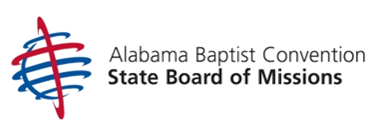 March 2023MemorandumTo:	School PrincipalsFrom:	Karen Gosselin, Office Coordinator	Office of Worship ResourcesRe:	Alabama Baptist High School Honor Choir - OneVoiceOne of your students, 							, has been chosen to participate in OneVoice, the Alabama Baptist High School Honor Choir in the Elberta/Daphne areas. These participants were selected from all over the state.  Each one had to submit an audition and application.  Your school will be well represented as they share in this opportunity. Depending on the distance of their trip to Elberta, AL where the event begins, it may be necessary for them to check out of school a little early, in order for them to arrive by the designated check-in time of 3:30 p.m. on Friday, March 17th. We hope that you will grant permission to do so and count it as an approved absence.Please do not hesitate to contact me should you have any questions regarding this event. You can reach me at 334-613-2318, or by email at kgosselin@alsbom.org.We consider it a real pleasure to work with students from your school.